同行支援小組目的：以神的愛及聖經真理一同面對困境，互助互勉、彼此關顧牧養，在困境中成長。癌關支援小組：恩霖天地 固定組: 經團契導師轉介開放組: 歡迎任何癌友及關顧者參加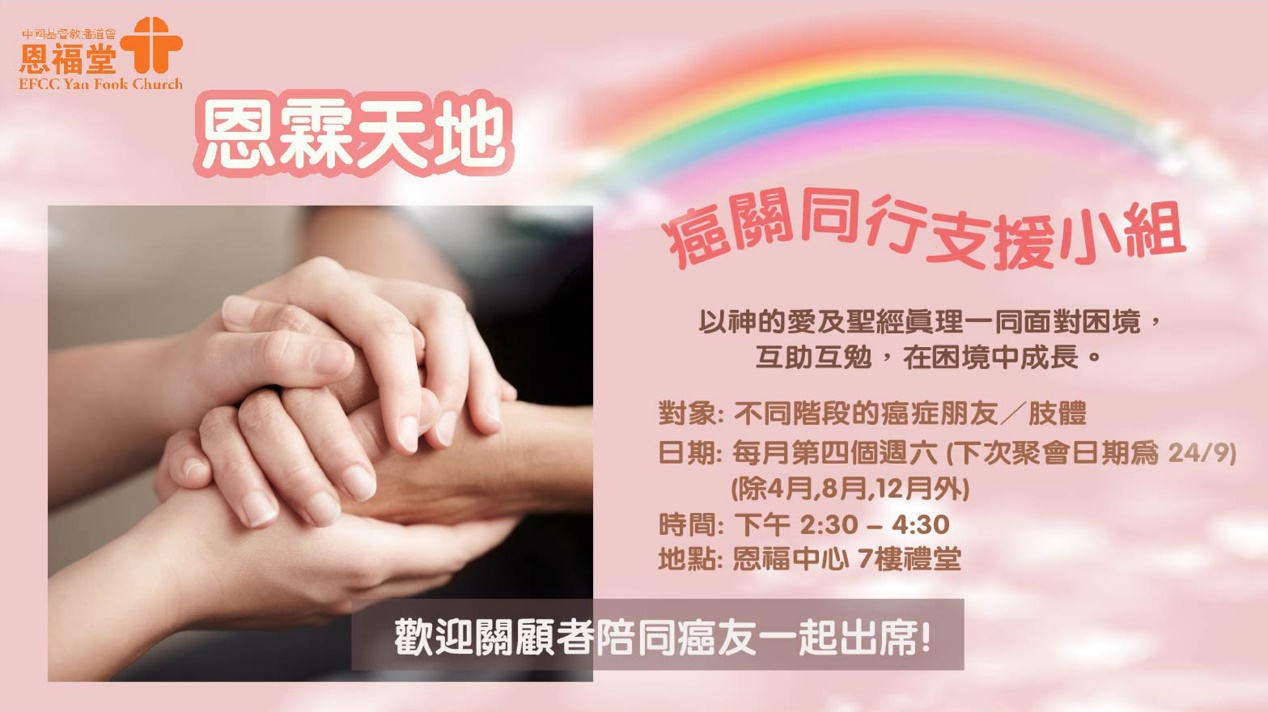 情緒病患家屬支援小組：恩情天地      (歡迎完成「情繫心靈」主日學的學員報名參加)